УКРАЇНАПОЧАЇВСЬКА  МІСЬКА  РАДАВИКОНАВЧИЙ КОМІТЕТР І Ш Е Н Н Явід    грудня 2021 року                                                                       № проєктПро виділення одноразовоїгрошової допомоги гр. Онук Г.Д.              Розглянувши заяву жительки м. Почаїв, вул. Гагаріна, 29 гр. Онук Ганни Дмитрівни,   яка просить виділити одноразову грошову допомогу на лікування  та керуючись Законом України «Про місцеве самоврядування в Україні», Положенням про надання одноразової адресної матеріальної допомоги малозабезпеченим верствам населення Почаївської міської територіальної громади, які опинилися в складних життєвих обставинах, затвердженого рішенням виконавчого комітету № 164 від 19 жовтня 2016 року,  на виконання Програми «Турбота»,  виконавчий комітет міської ради                                                     В и р і ш и в:Виділити одноразову грошову допомогу гр. Онук Ганні Дмитрівні в   розмірі 500 (п’ятсот)  гривень.Відділу бухгалтерського обліку та звітності міської ради перерахувати гр. Онук Ганні Дмитрівні одноразову грошову  допомогу.Віктор Лівінюк Галина Бондар .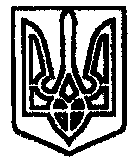 